Publicado en Barcelona el 21/06/2019 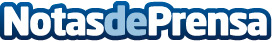 Control horario laboral - Arpen Technologies lanza una nueva herramienta para cumplir con la nueva leyLa agencia digital Arpen Technologies lanza una nueva herramienta que facilitará a las empresas y trabajadores el cumplimiento de la nueva ley reguladora del horario laboralDatos de contacto:Arpen Technologies639426095Nota de prensa publicada en: https://www.notasdeprensa.es/control-horario-laboral-arpen-technologies Categorias: E-Commerce Software Recursos humanos Dispositivos móviles http://www.notasdeprensa.es